Supplementary data Nissen et al.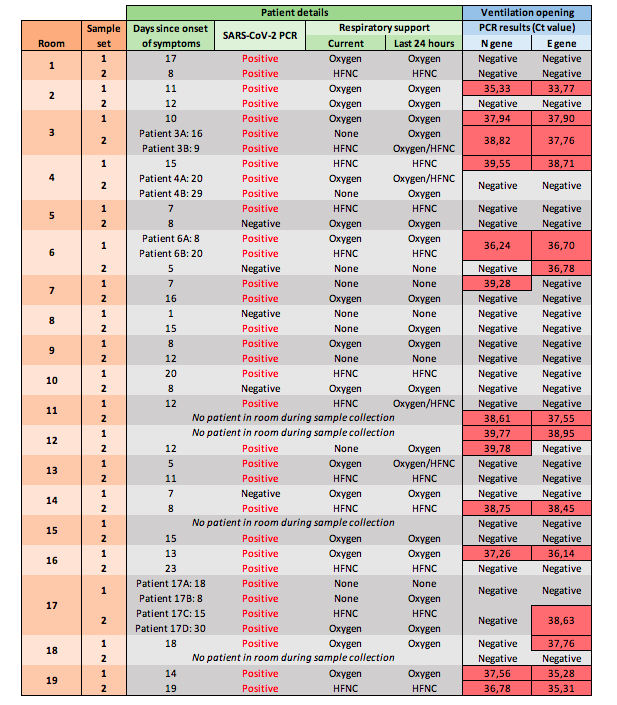 